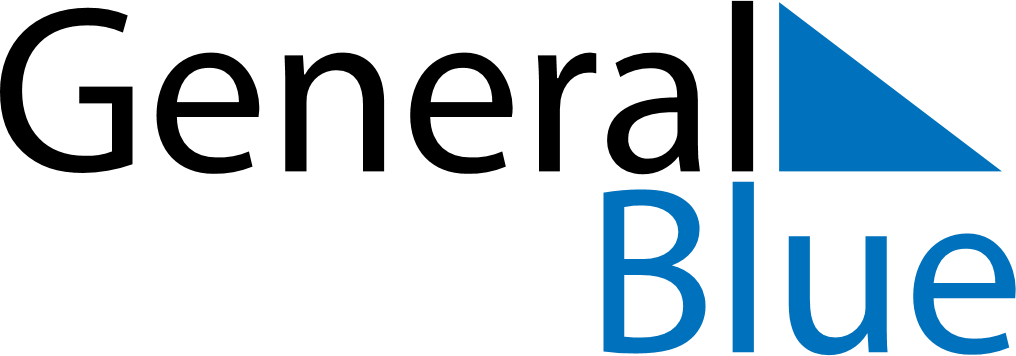 Weekly CalendarAugust 3, 2026 - August 9, 2026Weekly CalendarAugust 3, 2026 - August 9, 2026Weekly CalendarAugust 3, 2026 - August 9, 2026Weekly CalendarAugust 3, 2026 - August 9, 2026Weekly CalendarAugust 3, 2026 - August 9, 2026Weekly CalendarAugust 3, 2026 - August 9, 2026MONDAYAug 03TUESDAYAug 04WEDNESDAYAug 05THURSDAYAug 06FRIDAYAug 07SATURDAYAug 08SUNDAYAug 09